Лексикалық тақырып: Неке  дегеніміз не? Грамматикалық тақырып: Модаль сөздер: қажет, керек, тиіс, сияқты сөздерінің қолданысы.Берілген  суреттерге назар аударып,   неке туралы өз  ойыңызбен  бөлісіңіз.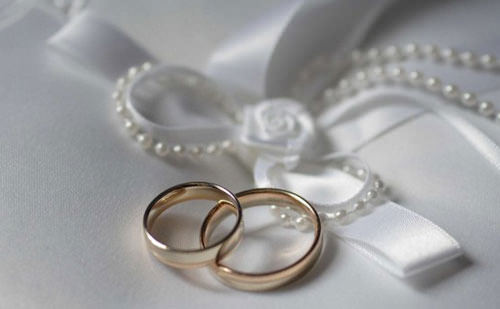 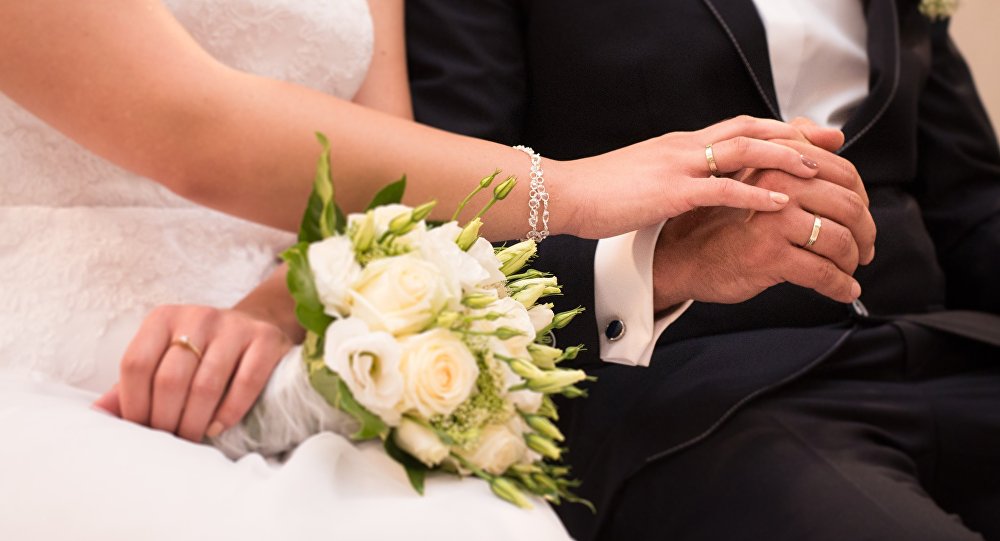 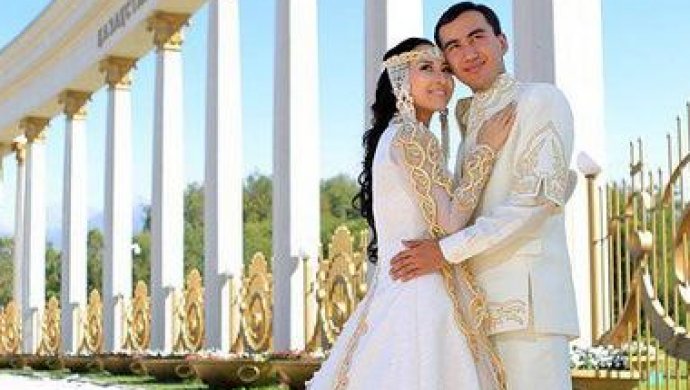 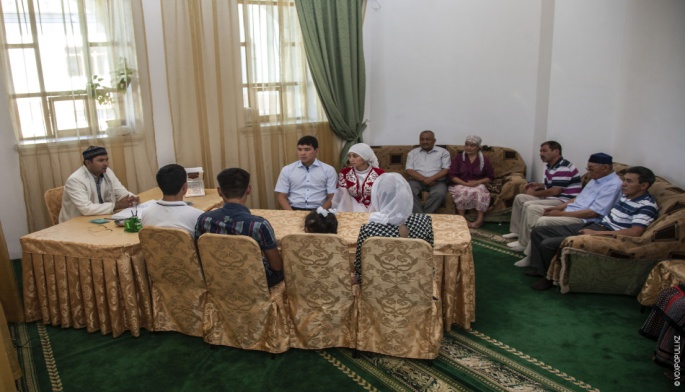 1-тапсырма. Тірек сөздермен жұмыс.Неке, неке қию, неке куәлігі, талақ, неке бұзу, моногамия, полигамия, мүлік, құқық, туу, даму,  ұрпақ, бала тәрбиелеу, ұдайы өзгеріс, отбасы, денсаулық, қоғам, өсім, тіркеу, азаматтық, құқық, қатынас, әдет-ғұрып.https://www.canva.com/design/DAEH4S07Sr8/share/preview?token=zg6GPeKSPbV1TVntPs270Q&role=EDITOR&utm_content=DAEH4S07Sr8&utm_campaign=designshare&utm_medium=link&utm_source=sharebutton  сілтеме арқылы презентацияны қарап шығыңыз.Тыңдалым. 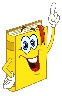 https://www.youtube.com/watch?v=IODMq9FIRPI   (2:21 мин.)https://www.youtube.com/watch?v=JQSmGIkBci4   (3:15 мин.)Ойтүрткі. Келесі сұрақтар бойынша пікір алмасыңыз.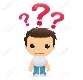 1. Мұсылманша неке дегеніміз не?2. Азаматтық некеге қалай қарайсыз?3. Некенің қандай түрлері болады?4. Неке шарты қажет деп санайсыз ба?5. Қандай жағдайда неке тоқтатылады?6. Бір жынысты некеге деген көзқарасыңыз қандай? Оқылым. https://kk.wikipedia.org/wiki/%D0%9D%D0%B5%D0%BA%D0%B5  сілтемесі бойынша неке туралы ақпаратты оқып шығып, келесі сұрақтарға жауап беріңіз.Неке дегеніміз не?Неке және отбасының аражігіҚР-да некеге неше жастан бастап тұрады?Жалған неке деген не?2-тапсырма. Мәтінді түсініп оқып, пікіріңізбен бөлісіңіз.Қасиетті Құранда: «Біз әр нәрсені жұп қылып жараттық» (Зарият сүресі 49-аят), –  деген аят бар. Жалғыздық тек Аллаға ғана жарасқандығын ескерсек, жасы жеткен әр адамның өз сыңарын тауып, некелескені абзал іс саналады.Құран кәрім некелесуді әмір етеді. Мұхаммед пайғамбарымыз (с.ғ.с.) хадистерінде: «Некелесіңдер, көбейіңдер! Қиямет күні мен сендердің көп екендіктеріңмен мақтанамын» және «Неке қию – менің сүннетім. Сүннетімді тәрк еткен адам менен емес» делінеді. Шариғатта үйлену мен неке қиюдың бірнеше шарты қаралған. Неке қияр кезде, үйленгеннен кейін де еркек пен әйелдің хақысы турасында толық мағлұмат бар.Неке – исламдағы шариғат жолы. Яғни екі адамның отбасын құрып, дүниеге ұрпақ әкеліп, оны тәрбиелеп жетілдірудегі шариғаттың шарты. Некесіз үйленуге болмайды, некесіз үйленген адамдардың одағы харам болып есептеледі. Шариғат бойынша екі жас шаңырақ көтерер кезде неке қиылуы тиіс. Некенің бірнеше шарты бар:
Бірінші шарты: ерлі-зайыптының осы некеге, бір-біріне ризашылығын білдіруі. Яғни ер-азамат пен әйел адам. «Маған тұрмысқа шығасың ба?», «Саған тұрмысқа шығуға келісемін» сынды сөздер айтып, өзара бұл некеге ризашылығын білдіруі тиіс.
Екінші шарты: неке қиылу кезінде кемінде екі куәгер болуы керек. Ол екі адамның екеуі де мұсылман ер адам немесе бір ер адам, екі әйел адам болуы тиіс.
Үшінші шарты: қызға сұраған сыйлығын беру. Шариғатта ол мәһір деп аталады. Осы шарт кейінгі кезде ұмытылып кетті, алайда оны қайтадан қалпына келтіру маңызды. Осы үш шарт міндетті түрде орындалуы қажет.Неке қиылар кезде кем дегенде екі куәгердің болуы тиіс. Бұл мәселеде Пайғамбардың (с.а.с.) айтқан сөзі бар: «Неке тек уәлидің болуымен және келісімімен және кем дегенде екі әділ куәгердің болуымен орындалады». Куәгер шынында да бұл екеуі отбасы құра алатындықтарына, ары қарай сол шаңырақты құлатпай тұра алатындықтарына кепілдік беретін адам болуы тиіс.  https://alashainasy.kz/din_islam/musyilmandyik-neke--oyyinshyik-emes-66960/	3-тапсырма. Кестені жазбаша толтырыңыз.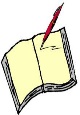 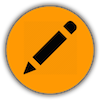 Жазылым.4-тапсырма. Керек, қажет, тиіс, сияқты модаль сөздерін қатыстырып жоғарыдағы мәтінді негізге ала отырып отбасы, неке туралы сөйлемдер құраңыз.  5-тапсырма. Берілген мәтінді аударыңыз.Брак  или брачный союз, супружество – регулируемая обществом и, в большинстве государств, регистрируемая в соответствующих государственных органах семейная связь между двумя людьми, достигшими брачного возраста, порождающая их права и обязанности по отношению друг к другу, а также, при появлении у пары детей, – и к детям. Для заключения брака необходимо взаимное согласие вступающих в брак и достижение ими брачного возраста. В ряде стран при оформлении брака заключается брачный контракт.В браке упорядочивается и реализуется естественная потребность людей в продолжении рода, преобразованная социальными условиями и культурой. Во многих обществах существует запрет на близкородственные браки. Однако, существуют браки, в которых детей не может быть ввиду бесплодия одного или обоих супругов, либо из-за того, что супруги вышли из репродуктивного возраста.6-тапсырма. Нүктенің орнына қажетті сөздерді койыңыз.Шариғат бойынша екі жас шаңырақ көтерер кезде неке қиылуы .... Некенің бірнеше шарты бар: Бірінші шарты: ерлі-зайыптының осы некеге, бір-біріне ризашылығын білдіруі. Яғни ер-азамат пен әйел адам. «Маған тұрмысқа шығасың ба?», «Саған тұрмысқа шығуға келісемін» сынды сөздер айтып, өзара бұл некеге ризашылығын білдіруі .... . Екінші шарты: неке қиылу кезінде кемінде екі куәгер болуы керек. Ол екі адамның екеуі де мұсылман ер адам немесе бір ер адам, екі әйел адам болуы .... . Үшінші шарты: қызға сұраған сыйлығын беру. Шариғатта ол мәһір деп аталады. Осы шарт кейінгі кезде ұмытылып кетті, алайда оны қайтадан қалпына келтіру .... . Осы үш шарт міндетті түрде орындалуы .... .Қажетті модаль сөздер: керек, қажет, тиіс,сияқтыАйтылым.7-тапсырма. Берілген мәтіндегі нақты  ақпаратты оқып, топ болып талқылаңыздар.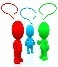 8-тапсырма. Осы сызба негізінде төменде берілген жағдаяттарға сұхбат құрыңыз.  Сұхбаттасу барысында айтылған ойға түрлі көзқарастарыңызды (салыстыру, таңдану, күмәндану) білдіріңіздер.9-тапсырма. Жоғарыда берілген мәтіндердегі ақпараттарды қорыта келе, ұяшықтарға некеге, отбасына қатысты кілт сөздерді жазып шығыңыз. Оларға тоқталып, ойыңызды дәлелдеңіз.  11-тапсырма. Берілген мақалдардың мағынасын ашыңыздар. 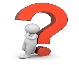 ЛЕКСИКАЛЫҚ ТАҚЫРЫПТАР БОЙЫНША СӨЗДІКҚорытынды тапсырма: а) Өтілген грамматикалық және лексикалық материалдарды қайталау;ә)  «Отбасын құру оңай ма?» тақырыбына пікірталасқа дайындалу;б)https://docs.google.com/forms/d/e/1FAIpQLSeDLcenlv9vMD7Gky2w2OCjgb1uRI7rwXq8Fp-RJsrNllKe5Q/viewform?usp=sf_link  сілтемесі  арқылы тапсырманы жасап жіберіңіз.3-САБАҚ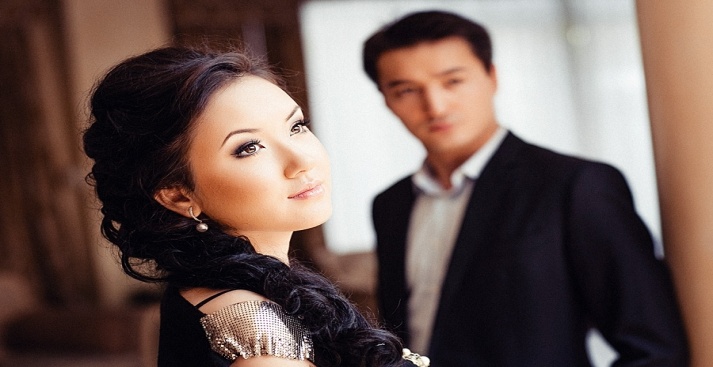 Отбасын  неше  жаста  құру керек?Қазақстанда соңғы екі жыл ішінде ажырасқандар саны 4%-ке артты. 2017 жылы 55 мың тіркелген некенің 39 %-і ажырасқан болса, 2019 жылғы бұл көрсеткіш шамамен 60 мың немесе  43%-ке жеткен елде ажырасулар саны артып келеді. Соңғы кезде Қазақстандағы некелердің жартысына жуығы ажырасады екен.https://sputniknews.kz/society/20200629/14350344/Qazaqstan-azhyrasu-kobeydi.html 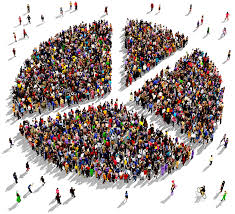 МақалдарМағынасыЖанұя – бақыттың тірегі.Отбасылық келісім бәрінен қымбат.Жанұясыз адам – жеміссіз ағаш сияқтыӘкесі болмаса жартылай жетім, анасы болмаса толық жетім.Жақсы жанұяда күйеуі саңырау, ал әйелі соқыр.мүлікжеке қатынаснекеге отырутараптартіркеуазаматтық некекәмелеттік  отбасылық қатынасШариғатСүннетризашылықкуәгеримуществоличные отношениявступление в браксторонырегистрациягражданский браксовершеннолетнийсемейные отношенияШариатСуннаблагодарностьсвидетель